В соответствии с Градостроительным кодексом Российской Федерации, Федеральным законом от 06.10.2003 № 131-ФЗ «Об общих принципах организации местного самоуправления в Российской Федерации», руководствуясь Уставом города Новосибирска, ПОСТАНОВЛЯЮ:1. Признать утратившими силу постановления мэрии города Новосибирска:от 14.07.2015 № 4736 «Об утверждении проекта планировки территории мостового перехода через реку Обь в створе ул. Ипподромской и подходов к нему с транспортной развязкой по ул. Большевистской, Красному проспекту и ул. Фабричной и транспортной развязкой на площади Энергетиков и площади Труда в Центральном, Железнодорожном, Октябрьском и Ленинском районах»;от 24.12.2015 № 7357 «Об утверждении проекта межевания территории, предназначенной для размещения линейного объекта транспортной инфраструктуры - мостового перехода через реку Обь в створе ул. Ипподромской в Центральном, Октябрьском и Ленинском районах, в границах проекта планировки территории мостового перехода через реку Обь в створе ул. Ипподромской и подходов к нему с транспортной развязкой по ул. Большевистской, Красному проспекту и ул. Фабричной и транспортной развязкой на площади Энергетиков и площади Труда в Центральном, Железнодорожном, Октябрьском и Ленинском районах».2. Департаменту строительства и архитектуры мэрии города Новосибирска разместить постановление на официальном сайте города Новосибирска в информационно-телекоммуникационной сети «Интернет».3. Департаменту информационной политики мэрии города Новосибирска в течение семи дней со дня издания постановления обеспечить опубликование постановления.4. Контроль за исполнением постановления возложить на заместителя мэра города Новосибирска – начальника департамента строительства и архитектуры мэрии города Новосибирска.Кучинская2275337ГУАиГ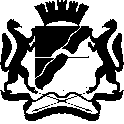 МЭРИЯ ГОРОДА НОВОСИБИРСКАПОСТАНОВЛЕНИЕОт  	  14.11.2018		№          4082	О признании утратившими силу отдельных постановлений мэрии города Новосибирска Мэр города НовосибирскаА. Е. Локоть